INDICAÇÃO Nº 8313/2017Indica ao Poder Executivo Municipal a limpeza e roçagem de área pública na Avenida Lázaro Gonçalves de Oliveira, nº 380, no bairro Residencial Parque do Lago.Excelentíssimo Senhor Prefeito Municipal, Nos termos do Art. 108 do Regimento Interno desta Casa de Leis, dirijo-me a Vossa Excelência para sugerir que, por intermédio do Setor competente, seja executada a limpeza e roçagem de área pública na Avenida Lázaro Gonçalves de Oliveira, em frente ao nº 380, no bairro Parque do Lago, neste município. Justificativa:Esta vereadora foi procurada por moradores solicitando a limpeza e roçagem da área pública em questão, que vem acumulando mato alto, lixo e entulho. Os moradores relatam o medo de que o lugar se torne criadouro de escorpiões, que podem chegar aos prédios do Residencial Bosque das Árvores e causar acidentes. Plenário “Dr. Tancredo Neves”, em 01 de novembro de 2.017.Germina Dottori- Vereadora PV -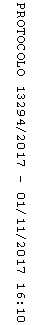 